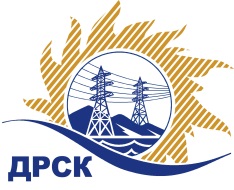 Акционерное Общество«Дальневосточная распределительная сетевая  компания»ПРОТОКОЛ № 708/МЭ-ВП по выбору победителя открытого электронного запроса предложений на право заключения договора на поставку «СИЗ по линии ГО и ЧС» для нужд филиалов АО «ДРСК» «Амурские ЭС», «Приморские ЭС», «Хабаровские ЭС», Исполнительный аппарат (закупка № 1270 раздел 4.2. ГКПЗ 2016, плановая стоимость: 1 543 005,25 руб. без учета НДС; 1 820 746,20 руб. с учетом НДС)   ЕИС № 31603973660Форма голосования членов Закупочной комиссии: очно-заочная.ПРИСУТСТВОВАЛИ: постоянно действующая Закупочная комиссия ОАО «ДРСК»  2-го уровня.ВОПРОСЫ, ВЫНОСИМЫЕ НА РАССМОТРЕНИЕ ЗАКУПОЧНОЙ КОМИССИИ: Об утверждении результатов процедуры переторжки.Об итоговой ранжировке заявок.О выборе победителя конкурса.РЕШИЛИ:По вопросу № 1Признать процедуру переторжки состоявшейсяУтвердить окончательные цены заявок участниковПо вопросу № 2Утвердить итоговую ранжировку заявокПо вопросу № 31. Планируемая стоимость закупки в соответствии с ГКПЗ: 1 543 005,25 руб. без учета НДС; 1 820 746,20 руб. с учетом НДС.2. Признать победителем запроса предложений на право заключения Договора поставки «СИЗ по линии ГО и ЧС» участника, занявшего первое место в итоговой ранжировке по степени предпочтительности для заказчика: АО "Тамбовмаш" (392000, г. Тамбов, проезд Монтажников, 10) на условиях: стоимость предложения 1 810 864,58 руб. (цена без НДС: 1 534 631,00 руб.). Срок поставки: до 31.10.2016г. Условия оплаты: в течение 60 календарных дней с даты подписания акта сдачи-приемки оборудования, товарной накладной (ТОРГ-12). Гарантийный срок: Согласно ГОСТ, ТУ завода-изготовителя. Предложение имеет статус оферты и действует до 28.11.2016г.Ответственный секретарь Закупочной комиссии 2 уровня  		                                                                М.Г. ЕлисееваИсп. Терёшкина Г.М.(416-2) 397-260г.  Благовещенск«03» сентября 2016№п/пНаименование Участника закупки и его адресОбщая цена заявки после переторжки, руб.1.АО "Тамбовмаш" (392000, г. Тамбов, проезд Монтажников, 10)Цена: 1 810 864,58 руб. (цена без НДС: 1 534 631,00 руб.)2.ЗАО "Балама" (190068, г. Санкт - Петербург, пер. Бойцова, д. 4)Цена: 1 820 728,20 руб. (цена без НДС: 1 542 990,00 руб.)Место в итоговой ранжировкеНаименование и адрес участникаЦена заявки до переторжки, руб. Окончательная цена заявки, руб. 1 местоАО "Тамбовмаш" (392000, г. Тамбов, проезд Монтажников, 10)1 810 864,58 руб. (цена без НДС: 1 534 631,00 руб.)1 810 864,58 руб. (цена без НДС: 1 534 631,00 руб.)2 местоЗАО "Балама" (190068, г. Санкт - Петербург, пер. Бойцова, д. 4)1 820 728,20 руб. (цена без НДС: 1 542 990,00 руб.)1 820 728,20 руб. (цена без НДС: 1 542 990,00 руб.)